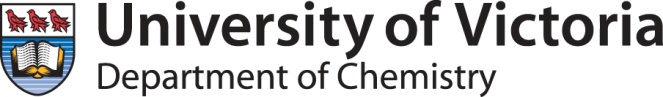 Overnight Reaction SheetName: ________________Overnight contact number: _________________Supervisor: _________________________________________________________________Reaction scheme and conditions (for chemists)________________________________________________Hazards present (for non-chemists: i.e. toxic, flammable, corrosive, etc. Use full names for chemicals, not an abbreviation or chemical formula)This notice must be affixed on the fume hood sash near each reaction left unattended overnight. Additional copies of this form are available from the Chemistry Department website.